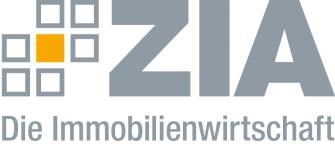 Pressemitteilung e-Wertpapiere: Meilenstein hin zum digitalen KapitalmarktBerlin, 13.08.2020 – Der Zentrale Immobilien Ausschuss ZIA, Spitzenverband der Immobilienwirtschaft, bewertet den kürzlich vorgelegten Gesetzentwurf zur Einführung von elektronischen Wertpapieren als einen Meilenstein auf dem Weg hin zum digitalen Kapitalmarkt. „Bislang sind Wertpapiere zwingend urkundlich zu verbriefen“, so ZIA-Vizepräsident Jochen Schenk. „Mit dem e-Wertpapier wird jetzt eine elektronische Alternative geschaffen, die eine Verwahrung in einem elektronischen Register möglich macht.“Neben zentral geführten Wertpapierregistern sollen zukünftig auch dezentrale Kryptowertpapierregister eingesetzt werden. Dadurch werden Blockchain-basierte Wertpapieremissionen und -transaktionen in einen verlässlichen aufsichtsrechtlichen Rahmen gegossen.Die Beschränkung auf Emissionen von Schuldverschreibungen und Anleihen greife allerdings zu kurz. „Der Gesetzgeber sollte – wie bereits in Aussicht gestellt – den Anwendungsbereich auf voll regulierte Fondsvehikel ausweiten“, sagt Schenk. „Dadurch werden neue Impulse gesetzt und der Immobilienfondsstandort Deutschland gestärkt.“Der ZIADer Zentrale Immobilien Ausschuss e.V. (ZIA) ist der Spitzenverband der Immobilienwirtschaft. Er spricht durch seine Mitglieder, darunter 28 Verbände, für rund 37.000 Unternehmen der Branche entlang der gesamten Wertschöpfungskette. Der ZIA gibt der Immobilienwirtschaft in ihrer ganzen Vielfalt eine umfassende und einheitliche Interessenvertretung, die ihrer Bedeutung für die Volkswirtschaft entspricht. Als Unternehmer- und Verbändeverband verleiht er der gesamten Immobilienwirtschaft eine Stimme auf nationaler und europäischer Ebene – und im Bundesverband der deutschen Industrie (BDI). Präsident des Verbandes ist Dr. Andreas Mattner.Kontakt André HentzZIA Zentraler Immobilien Ausschuss e.V. Leipziger Platz 9 10117 Berlin Tel.: 030 / 20 21 585 23E-Mail: andre.hentz@zia-deutschland.de  Internet: www.zia-deutschland.de 